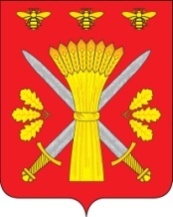 РОССИЙСКАЯ ФЕДЕРАЦИЯОРЛОВСКАЯ ОБЛАСТЬАДМИНИСТРАЦИЯ ТРОСНЯНСКОГО РАЙОНА ПОСТАНОВЛЕНИЕ от  29 декабря  2022г.                                                                               № 393                            с.Тросна                              О внесении изменений в постановление администрации Троснянского района Орловской области от 30.12.2013 года № 343  «О порядке установления платы, взимаемой с родителей (законных представителей) за присмотр и уход за детьми в образовательных организациях (учреждениях) Троснянского района, реализующих  программы дошкольного образования» На основании Решения Троснянского районного Совета народных депутатов от 21 декабря 2022 года « О внесении изменений в решение Троснянского районного Совета народных депутатов  от 07.10.2022 № 63      «О дополнительных мерах социальной поддержки граждан Российской Федерации, проживающих на территории Троснянского района Орловской области, призванных на военную службу по мобилизации в Вооруженные силы Российской Федерации, направленных к месту прохождения военной службы федеральным казенным учреждением «Военный комиссариат Орловской области», и членов их семей» п о с т а н о в л я е т:  1.  Внести в постановление администрации Троснянского района от 30.12.2013 года № 343   «О порядке установления платы, взимаемой с родителей законных представителей) за присмотр и уход за детьми в образовательных организациях (учреждениях)   Троснянского района, реализующих  программы  дошкольного образования» (далее Постановление) следующие дополнения и изменения:1) пункт 3.6 приложения Постановления изложить в следующей редакции:«3.6. Полное освобождение от родительской платы предоставляется родителям (законным представителям) детей граждан, призванных на военную службу по мобилизации в Вооруженные силы Российской Федерации, направленных к месту прохождения военной службы федеральным казенным учреждением «Военный комиссариат Орловской области», сотрудников  МВД России, Росгвардии, принимающих участие в специальной военной операции, и членов их семей»  со дня предоставления в отдел образования администрации Троснянского района заявления и следующих документов, подтверждающих право на  получение освобождения:          -  Копия свидетельства о рождении ребенка.- Копия паспорта или иного документа, удостоверяющего личность родителя (законного представителя).-  Копии  страховых  свидетельств  обязательного  пенсионного страхования ребенка и родителя (законного представителя).- Копия справки, подтверждающей призыв гражданина на военную службу по мобилизации, выданную федеральным казенным учреждением «Военный комиссариат Орловской области», подтверждающей направление сотрудников  МВД России, Росгвардии, для участия в специальной военной операции, с предоставлением оригиналов документов.»2) дополнить приложение к Постановлению пунктом 3.7 следующего содержания:«3.7 Установить, что дополнительные меры социальной поддержки, предусмотренные пунктом 3.6, предоставляются на период участия в специальной военной операции»           2. Разместить настоящее постановление на официальном сайте администрации Троснянского района в сети Интернет.3. Настоящее постановление вступает в силу с момента опубликования и распространяет свое действие на правоотношения, возникшие с 21 сентября 2022года.4.  Контроль за исполнением настоящего постановления оставляю за собой.    Глава района                                                                 А.В. Левковский  